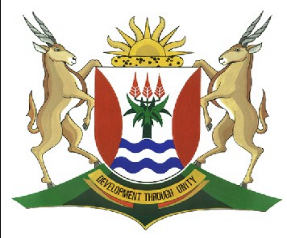 Province of theEASTERN CAPEDIRECTORATE SENIOR CURRICULUM MANAGEMENT (SEN-FET)HOME SCHOOLING SELF-STUDY WORKSHEET 1ACTIVITY 1Read the extract and then answer the questions belowSUBJECTENGLISH FALGRADE12DATEJuly 2020TOPICLITERATURECry The Beloved CountryTERM 1 REVISION(Please tick)√TERM 2 REVISION(Please tick)√TIME ALLOCATION30 MINUTESTIPS TO KEEP HEALTHY1.  WASH YOUR HANDS thoroughly with soap and water for at least 20 seconds.  Alternatively, use hand sanitizer with an alcohol content of at least 60%.2.  PRACTISE SOCIAL DISTANCING – keep a distance of 1m away from other people.3.  PRACTISE GOOD RESPIRATORY HYGIENE:  cough or sneeze into your elbow or tissue and dispose of the tissue immediately after use.4.  TRY NOT TO TOUCH YOUR FACE.  The virus can be transferred from your hands to your nose, mouth and eyes. It can then enter your body and make you sick. 5.  STAY AT HOME. TIPS TO KEEP HEALTHY1.  WASH YOUR HANDS thoroughly with soap and water for at least 20 seconds.  Alternatively, use hand sanitizer with an alcohol content of at least 60%.2.  PRACTISE SOCIAL DISTANCING – keep a distance of 1m away from other people.3.  PRACTISE GOOD RESPIRATORY HYGIENE:  cough or sneeze into your elbow or tissue and dispose of the tissue immediately after use.4.  TRY NOT TO TOUCH YOUR FACE.  The virus can be transferred from your hands to your nose, mouth and eyes. It can then enter your body and make you sick. 5.  STAY AT HOME. TIPS TO KEEP HEALTHY1.  WASH YOUR HANDS thoroughly with soap and water for at least 20 seconds.  Alternatively, use hand sanitizer with an alcohol content of at least 60%.2.  PRACTISE SOCIAL DISTANCING – keep a distance of 1m away from other people.3.  PRACTISE GOOD RESPIRATORY HYGIENE:  cough or sneeze into your elbow or tissue and dispose of the tissue immediately after use.4.  TRY NOT TO TOUCH YOUR FACE.  The virus can be transferred from your hands to your nose, mouth and eyes. It can then enter your body and make you sick. 5.  STAY AT HOME. TIPS TO KEEP HEALTHY1.  WASH YOUR HANDS thoroughly with soap and water for at least 20 seconds.  Alternatively, use hand sanitizer with an alcohol content of at least 60%.2.  PRACTISE SOCIAL DISTANCING – keep a distance of 1m away from other people.3.  PRACTISE GOOD RESPIRATORY HYGIENE:  cough or sneeze into your elbow or tissue and dispose of the tissue immediately after use.4.  TRY NOT TO TOUCH YOUR FACE.  The virus can be transferred from your hands to your nose, mouth and eyes. It can then enter your body and make you sick. 5.  STAY AT HOME. INSTRUCTIONSUse your copy of your novel, “The strange case of Dr Jek” to attempt to do activities based on it.Read the notes on Chapter 1 embedded in this page to assist you.Do the activity based on this chapter. Open the other embedded document for suggested answers.  NOTE WELL: DO NOT OPEN IT BEFORE YOU HAVE ATTEMPTED TO ANSWER ON YOUR OWN.   The activity can be done in less than 30 mins if the learners are familiar with the novel.  TIPS TO KEEP HEALTHY1.  WASH YOUR HANDS thoroughly with soap and water for at least 20 seconds.  Alternatively, use hand sanitizer with an alcohol content of at least 60%.2.  PRACTISE SOCIAL DISTANCING – keep a distance of 1m away from other people.3.  PRACTISE GOOD RESPIRATORY HYGIENE:  cough or sneeze into your elbow or tissue and dispose of the tissue immediately after use.4.  TRY NOT TO TOUCH YOUR FACE.  The virus can be transferred from your hands to your nose, mouth and eyes. It can then enter your body and make you sick. 5.  STAY AT HOME. TIPS TO KEEP HEALTHY1.  WASH YOUR HANDS thoroughly with soap and water for at least 20 seconds.  Alternatively, use hand sanitizer with an alcohol content of at least 60%.2.  PRACTISE SOCIAL DISTANCING – keep a distance of 1m away from other people.3.  PRACTISE GOOD RESPIRATORY HYGIENE:  cough or sneeze into your elbow or tissue and dispose of the tissue immediately after use.4.  TRY NOT TO TOUCH YOUR FACE.  The virus can be transferred from your hands to your nose, mouth and eyes. It can then enter your body and make you sick. 5.  STAY AT HOME. TIPS TO KEEP HEALTHY1.  WASH YOUR HANDS thoroughly with soap and water for at least 20 seconds.  Alternatively, use hand sanitizer with an alcohol content of at least 60%.2.  PRACTISE SOCIAL DISTANCING – keep a distance of 1m away from other people.3.  PRACTISE GOOD RESPIRATORY HYGIENE:  cough or sneeze into your elbow or tissue and dispose of the tissue immediately after use.4.  TRY NOT TO TOUCH YOUR FACE.  The virus can be transferred from your hands to your nose, mouth and eyes. It can then enter your body and make you sick. 5.  STAY AT HOME. TIPS TO KEEP HEALTHY1.  WASH YOUR HANDS thoroughly with soap and water for at least 20 seconds.  Alternatively, use hand sanitizer with an alcohol content of at least 60%.2.  PRACTISE SOCIAL DISTANCING – keep a distance of 1m away from other people.3.  PRACTISE GOOD RESPIRATORY HYGIENE:  cough or sneeze into your elbow or tissue and dispose of the tissue immediately after use.4.  TRY NOT TO TOUCH YOUR FACE.  The virus can be transferred from your hands to your nose, mouth and eyes. It can then enter your body and make you sick. 5.  STAY AT HOME. ‘We had,’ was the reply. ‘But it is more than ten years, since Henry Jekyll became too fanciful for me. He began to go wrong, wrong in mind; and  though of course I continue to take an interest in him for old sake’s sake, as they say, I see and I have seen devilish little of the man. Such unscientific balderdash,’ added the doctor, flushing suddenly purple, ‘would have estranged Damon and Pythias.’      his little spirt of temper was somewhat of a relief to Mr Utterson. ‘They have only differed on some point of science,’ he thought; and being a man of no scientific passions (except in the matter of conveyancing) he even added: ‘It is nothing worse than that!’ He gave his friend a few seconds to recover his composure, and then approached the question he had come to put. ‘Did you ever come across a protégé of his – one Hyde?’ he asked. That was the amount of information that the lawyer carried back with him to the great, dark bed on which he tossed to and fro, until the small hours of the morning began to grow large. It was a night of little ease to his toiling mind, toiling in mere darkness and besieged by questions.       Six o’clock struck on the bells of the church that was so conveniently near to Mr Utter son’s dwelling.                                                                                                                [Chapter 2] 5 1015201.Choose a description from COLUMN B that matches the name in COLUMN A.    Write only the letter (A–E) next to the question number. 1(a)  1(d)) in the ANSWER BOOK.Choose a description from COLUMN B that matches the name in COLUMN A.    Write only the letter (A–E) next to the question number. 1(a)  1(d)) in the ANSWER BOOK.(4)COLUMN ACOLUMN B(a)  Mr UttersonA  Dr Jekyll’s butler(b)  Mr EnfieldB  A handwriting expert(c)  Mr PooleC  Related to Utterson(d)  Mr GuestD  A London lawyerE  A London doctor2.Refer to line 2 (‘Jekyll became too … wrong in mind’).Refer to line 2 (‘Jekyll became too … wrong in mind’).(a) Identify the tone in this line.(a) Identify the tone in this line.(1)(b) Why is this tone appropriate in this line?(b) Why is this tone appropriate in this line?(1)(c) Explain why Mr Utterson visits Dr Lanyon.(c) Explain why Mr Utterson visits Dr Lanyon.(2)3.What does Mr Utterson mean when he says, ‘It was a …besieged by questions’     (lines 15 – 16)?           What does Mr Utterson mean when he says, ‘It was a …besieged by questions’     (lines 15 – 16)?           (2)4.State ONE difference between the scientific beliefs of Dr Jekyll and Dr Lanyon.State ONE difference between the scientific beliefs of Dr Jekyll and Dr Lanyon.(2)5.Why is the following statement FALSE?Why is the following statement FALSE?Mr Hyde stays in Suffolk.Mr Hyde stays in Suffolk.(1)6.What does this extract reveal about the character of Dr Lanyon? Substantiate     your answer.What does this extract reveal about the character of Dr Lanyon? Substantiate     your answer.(2)7.Mr Utterson is a true friend of Dr Jekyll. Discuss your view.Mr Utterson is a true friend of Dr Jekyll. Discuss your view.(3)(18)